Patient History Form					Name: _________________________________________ Occupation: __________________________________   Are you on light or restricted duty due to your injury? Yes / NoDo you currently smoke tobacco?  Yes / No	If Yes, how much? __________________Do you exercise regularly?  Yes / No	If Yes, ______ days/week and type of activity: __________________________Medical History: (please check if you have ever had or been diagnosed with)Have you ever had Orthopedic surgery?  If so please list what type and when: __________________________________________________________________________________________________Have you had any other type of surgery?  If so please list what type and when: __________________________________________________________________________________________________Have you had diagnostic testing?  Please circle all that apply:  X-ray   MRI   NCV/EMG   CAT scan   DEXA   Bone ScanOn what body part? __________________________ Where did you have the testing done? _______________________Medications: If you have a current list of meds, we can make a photocopy, otherwise please list belowPrescription Medications:  ___________________________________________________________________________Over the Counter Medications:  Please circle all that apply:  Advil  Motrin  Aleve  TylenolVitamins/Herbals/Supplements/Other: _________________________________________________________________Please complete the following section regarding your pain and symptoms:When did your pain/discomfort/current condition start or change that made you seek medical treatment? (list month/day/year, please estimate if exact date is unknown) ______________________________________________What makes your pain worse? (please circle) sitting/standing/walking/bending/lifting/squatting/reaching/stressWhat makes your pain better? (please circle) rest/sitting/standing/walking/lying down/heat/ice/medicationIf you are not experiencing pain, what symptoms are you seeking treatment for? ______________________________ What types of activities are you limited performing due to your current condition? Please circle all that apply.Self-care:  dressing/bathing/toileting/household chores/caregivingBody Position/Transfers:  sitting/standing/squatting/getting in or out of bed/chair/carMobility:  walking/running/going up and down stairs/reaching/pushing/pulling/hand useOccupational: (please list)______________________________________________________________________Recreation/Sports: (please list) _________________________________________________________________Please turn over and complete functional questionnaire... Thank You!OsteoarthritisRheumatoid ArthritisParkinson’s DiseaseFibromyalgiaBroken bone/fractures	LupusOsteoporosis/OsteopeniaKidney Problems		Ulcers/Stomach ProblemsSkin DiseasesStroke/TIALow blood sugar/HypoglycemiaHeart Condition (Pacemaker: Yes/No)Circulation/Vascular ProblemsHigh Blood PressureCancer Type: ____________________________Date of Last episode: ________________Allergies Please list: ___________________________________________________________Latex Sensitivity	Lung Problems/AsthmaDepression/AnxietyMental IllnessThyroid ProblemsDiabetes/High blood sugarLyme’s DiseaseHead Injury/ConcussionMultiple SclerosisOther: ________________Please mark the area(s) you feel pain/discomfort: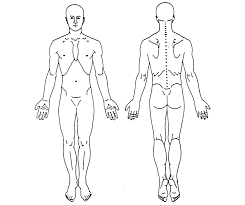 Is your pain constant or intermittent? (please circle answer)Please rate your pain on a scale of 0 to 10:(0 is no pain, 10 is emergency room pain)Pain at best: _____/10Pain currently:  _____/10Pain at worst: _____/10How would you describe your pain? (please circle all that apply) Burning/throbbing/dull/achy/sharp/shooting/numbness/tinglingother: ______________________